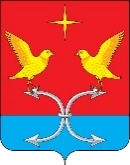 АДМИНИСТРАЦИЯ СПЕШНЕВСКОГО СЕЛЬСКОГО ПОСЕЛЕНИЯКОРСАКОВСКОГО РАЙОНА ОРЛОВСКОЙ ОБЛАСТИ                                        ПОСТАНОВЛЕНИЕ«15» июля  2019 года.                                                                               № 14-1д. Голянка                                                                           О создании и организации системы внутреннего обеспечения соответствия требованиям антимонопольного законодательстваВ соотвествии с пунктом 2 распоряжения Правительства Российской Федерации от 18 октября 2018 года № 2258-р «Об утверждении методических рекомендаций по сосзданию и организации федеральными органами исполнительной власти системы внутреннего обеспечения соответствия требованиям антимонопольного законодательства» и Уставом Спешневского сельского поселения                                                  ПОСТАНОВЛЯЮ:Утвердить Положение об организации системы внутреннего обеспечения соответствия требованиям антимонопольного законодательства в администрации Спешневского сельского поселения Корсаковского района Орловской области согласно приложению.Настоящее постановление вступает в силу со дня официального обнародования на доске объявления. Глава сельского поселения                                                       С.В. ЛемяговПриложение к постанолениюадминистрации Спешневскогосельского поселенияот 15июля 2019г. № 14-1 Положение об организации системы внутреннего обеспечения соответствия требованиям антимонопольного законодательства в администрации Спешневского сельского поселения Корсаковского района Орловской областиОбщие положенияНастоящее положение разработано в целях формирования единого подхода к созданию и организации в администрации Спешневского сельского поселения (далее – администрация) системы внутреннего обеспечения соответствия требованиям антимонопольного законодательства (далее – система обеспечения антимонопольных требований).Термины, используемые в настоящем Положении, означают следующее: «антимонопольное законодательство» - законодательство, основывающееся на Конституции Российской Федерации, Гражданском кодексе Российской Федерации и состоящее из Федерального закона из Федерального закона «О защите конкуренции», иных федеральных законов, регулирующих отношения, связанные с защитой конкуренции, в том числе с предупреждением и пресечением монополистической деятельности и недобросовестной конкуренции, в которых участвуют органы местного самоуправления муниципального образования и их должностные лица;«нарушение антимонопольного законодательства» - недопущение ограничение, устранение конкуренции структурными подразделениями и должностными лицами администрации;«риски нарушения антимонопольного законодательства» - сочетание вероятности и последствий наступления неблагоприятных событий в виде ограничения, устранения или недопущения конкуренции.  Цели, задачи и принципы система обеспечения антимонопольных требованийЦели системы обеспечения антимонопольных требований:а) обеспечение соответствия деятельности структурных подразделений и должностных лиц администрации требованиям антимонопольного законодательства; б) профилактика нарушения требований антимонопольного законодательства в деятельности структурных подразделений и должностных лиц администрации.2.2. Задачи системы обеспечения антимонопольных требований:а) выявление рисков нарушения антимонопольного законодательства;б) управление рисками нарушения антимонопольного законодательства;в) контроль за соответствием деятельности структурных подразделений и должностных лиц администрации требованиями антимонопольного законодательства;г) оценка эффективности функционирования в администрации системы обеспечения антимонопольных требований.2.3. При организации системы обеспечения антимонопольных требований структурные подразделения и должностные лица администрации руководствуются следующими принципами:а) заинтересованность в эффективности функционирования системы обеспечения антимонопольных требований;б) регулярность оценки рисков нарушения антимонопольного законодательства;в) обеспечение информационной открытости функционирования системы обеспечения антимонопольных требований;г) непрерывность функционирования и совершенствование системы обеспечения антимонопольных требований.Сведения об органе, ответственном за функционирование системы обеспечения антимонопольных требований, и коллегиальном органе, осуществляющем оценку эффективности ее функционированияОбщий контроль за организацией и функционированием системы обеспечения антимонопольных требований осуществляется главой Спешневского сельского поселения Корсаковского района Орлловской области, который:а) применят предусмотренные законодательством Российской Федерации меры ответственности за несоблюдение муниципальными служащими правовых актов об организации и функционировании системы обеспечения антимонопольных требований;б) рассматривает материалы, отчеты и результаты периодических оценок эффективности функционирования системы обеспечения антимонопольных требований и принимает меры, направленные на устранение выявленных недостатков;в) осуществляет контроль за устранением выявленных недостатков системы обеспечения антимонопольных требований.